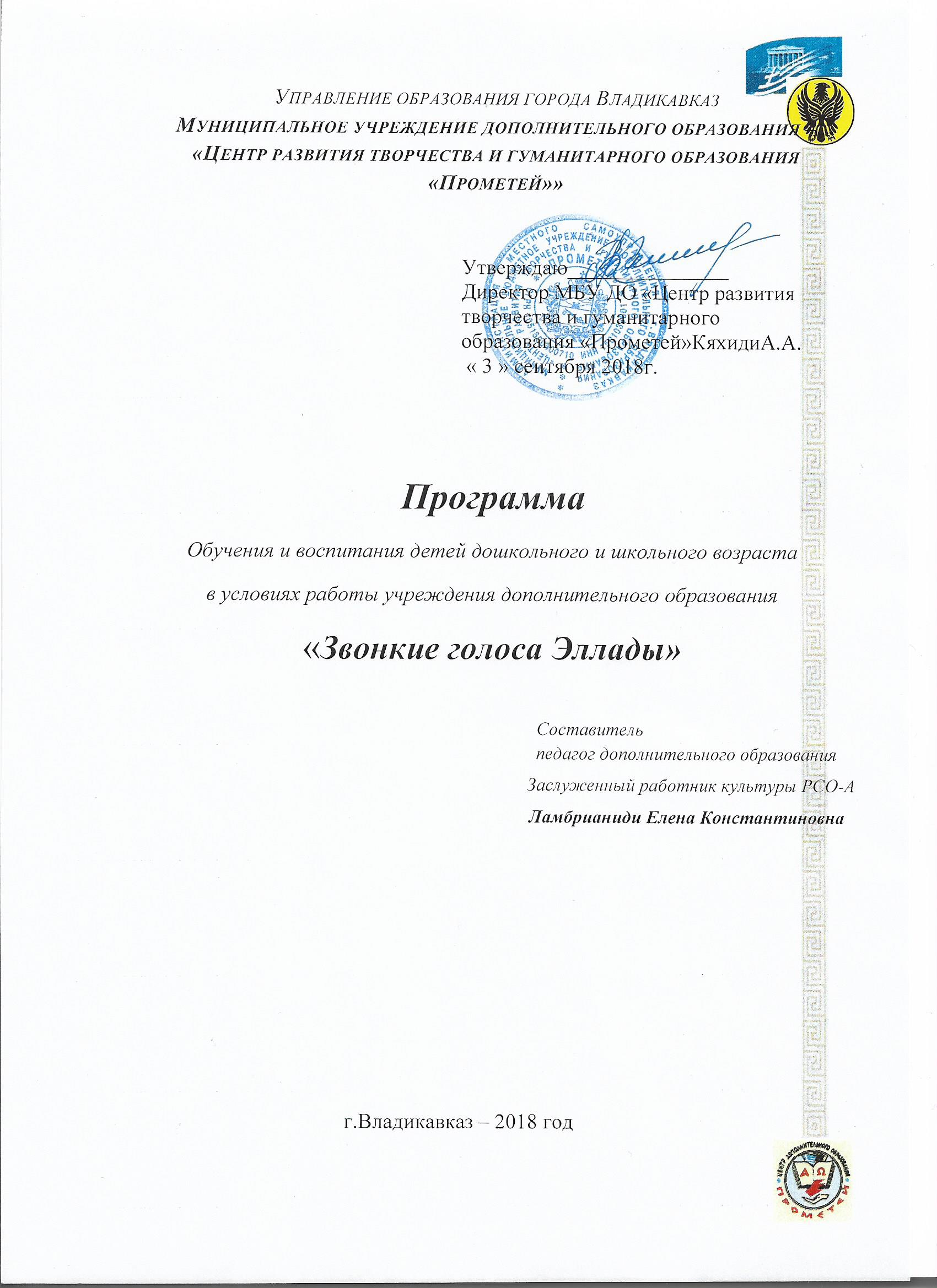 ПОЯСНИТЕЛЬНАЯ ЗАПИСКА«Если у вас есть талант, поделитесь им с другими! Если вы знаете, что сказать этому миру, скажите!Если ваша душа поёт, пойте!»Наталия КняжинскаяСовременная образовательная среда - это условия, в которых каждый ребенок развивается соразмерно своим способностям, интересам и потребностям.В России уделяется огромное внимание развитию эстетического образования детей и подростков. На это направлена деятельность сети учреждений дополнительного образования, школ искусств, Дворцов Творчества детей и молодежи, клубов и студий.Человек наделен от природы особым даром - голосом. Именно голос помогает человеку общаться с окружающим миром, выражать свое отношение к различным явлениям жизни. Певческий голосовой аппарат - необыкновенный инструмент, таящий в себе исключительное богатство красок и различных оттенков. Пользоваться певческим голосом человек начинает с детства по мере развития музыкального слуха и голосового аппарата.С раннего возраста дети чувствуют потребность в эмоциональном общении, испытывают тягу к творчеству. Именно в период детства важно реализовать творческий потенциал ребенка, сформировать певческие навыки, приобщить детей к певческому искусству, которое способствует развитию творческой фантазии. Каждый ребенок находит возможность для творческого самовыражения личности через сольное и ансамблевое пение, пение народных и современных песен с музыкальным сопровождением.Данная программа была написана на основании анализа государственных программ для внешкольных учреждений и общеобразовательных школ; «Учите детей петь» М, «Просвещение» 1988 г.; программа «Певческая Школа» В. В. Емельянова; «Народное пение» И. А. Ильина; «Хоровое пение» Е В. Жарова; «Сольное пение» Р.А. Жданова и другие. Все перечисленные программ имеют свою ценность: в одних предусматривается знакомство с каким-то одним видом работы, другие слишком углубленные и взаимодействуют с другими видами музыкального искусства. Содержание программ носит или краткий, сжатый характер и нацелено на первоначальное знакомство и овладением простейшими приёмами работы, или же более углубленное и расширенное изучение, применяемое только в детских музыкальных школа, школах искусств. В сборниках авторских программ для учреждений дополнительного образования детей Центром развития системы дополнительного образования детей Минобразования России, подобные программы не встречались. Представленная программа «Звонкие голоса Эллады» является авторской и подобных программ в системе дополнительного образования детей автору не известно.Новизна программыВ МОБУДОД «Прометей» создана вокальная студия «Звонкие голоса Эллады», в которой занимаются учащиеся в возрасте от 7 до 17 лет. Особенность программы «Звонкие голоса Эллады» в том, что она разработана для детей, которые сами стремятся научиться красиво и грамотно петь. При этом дети не только разного возраста, но и имеют разные стартовые способности.Актуальность программыВ Муниципально общеобразовательном бюджетном учреждении «Прометей» обучаются дети, наделенные музыкальными способностями, которые любят музыку и желают научиться петь.Пение является весьма действенным методом эстетического воспитания. В процессе изучения вокала (в том числе народного и эстрадного) дети осваивают основы вокального исполнительства, развивают художественный вкус, расширяют кругозор, познают основы актерского мастерства. Самый короткий путь эмоционального раскрепощения ребенка, снятия зажатости, обучения чувствованию и художественному воображению - это путь через игру, фантазирование.Именно для того, чтобы ребенок, наделенный способностью и тягой к творчеству, развитию своих вокальных способностей, мог овладеть умениями и навыками вокального искусства, самореализоваться в творчестве, научиться голосом передавать внутреннее эмоциональное состояние, разработана программа дополнительного образования детей «Звонкие голоса Эллады», направленная на духовное развитие обучающихся.Педагогическая целесообразность программыВ последнее время во всем мире наметилась тенденция к ухудшению здоровья детского населения. Можно утверждать, что кроме развивающих и обучающих задач, пение решает еще немаловажную задачу - оздоровительно-коррекционную. Пение благотворно влияет на развитие голоса и помогает строить плавную и непрерывную речь. Групповое пение представляет собой действенное средство снятия напряжения и гармонизацию личности. С помощью группового пения можно адаптировать индивида к сложным условиям или ситуациям. Для детей с речевой патологией пение является одним из факторов улучшения речи. Для детей всех возрастов занятия в вокальной студии «Звонкие голоса Эллады»- это источником раскрепощения, оптимистического настроения, уверенности в своих силах, соматической стабилизацией и гармонизацией личности. Программа обеспечивает формирование умений певческой деятельности и совершенствование специальных вокальных навыков: певческой установки, звукообразования, певческого дыхания, артикуляции, ансамбля; координации деятельности голосового аппарата с основными свойствами певческого голоса (звонкостью, полетностью и т.п.), навыки следования дирижерским указаниям; слуховые навыки (навыки слухового контроля и самоконтроля за качеством своего вокального звучания).Со временем пение становится для ребенка эстетической ценностью, которая будет обогащать всю его дальнейшую жизнь.ЦЕЛЬ ПРОГРАММЫ:Приобщение учащихся к вокальному искусству, обучение пению и развитие их певческих способностей.ЗАДАЧИ ПРОГРАММЫ:•	Формирование устойчивого интереса к пению•	Обучение выразительному пению•	Обучение певческим навыкам•	Развитие слуха и голоса детей.•	Формирование голосового аппарата.•	Развитие музыкальных способностей: ладового чувства, музыкально-слуховых представлений, чувства ритма.•	Сохранение и укрепление психического здоровья детей.•	Приобщение к концертной деятельности (участие в конкурсах и фестивалях детского творчества).•	Создание комфортного психологического климата, благоприятной ситуации успеха. Программа отличается от других программ тем, что:-	позволяет в условиях общеобразовательной школы через дополнительное образование расширить возможности образовательной области «Вокальное искусство»;-	она ориентирована на развитие творческого потенциала и музыкальных способностей школьников разных возрастных групп в вокальной студии соразмерно личной индивидуальности;-	включение в занятия упражнений дыхательной гимнастики по методике А.Н. Стрельниковой;-	применение речевых игр и упражнений, которые разработаны по принципу педагогической концепции Карла Орфа (развивают у детей чувство ритма, формируют хорошую дикцию, артикуляцию, помогают ввести их в мир динамических оттенков познакомить с музыкальными формами);-	использование игровых заданий, что повышает мотивацию детей к занятиям, развивает их познавательную активность;-	знакомство с национальными особенностями музыкального колорита родного края, песенным репертуаром греческих композиторов.-	содержание программы «Звонкие голоса Эллады» может быть основой для организации учебно- воспитательного процесса по индивидуальной траектории, развития вокальных умений и навыков как групп обучающихся, так и отдельно взятых учеников;-	для учащихся с яркими вокальными способностями предусмотрена профориентационная работа с возможностью продолжения обучения вокальному мастерству в училище искусств, и в музыкальном училище на вокальном отделении;-	песенный репертуар подобран с учетом греческих традиций, тематических праздников и других мероприятий по совместному плану воспитательной направленности греческого общества «Прометей»Тематическая направленность программы позволяет наиболее полно реализовать творческий потенциал ребенка, способствует развитию целого комплекса умений, совершенствованию певческих навыков, помогает реализовать потребность в общении.Ведущие теоретические идеи, принципы и технологииРазвитие творческих вокальных способностей и духовное воспитание личности в разное время было предметом особой заботы педагогической общественности и сообщества деятелей культуры. Как и какими средствами решать проблему развития детского голоса и воспитывать душу? Как помочь ребенку разобраться в огромном количестве вокальной музыки, как лучше познакомить с замечательными гражданскими , лирическими, комедийными песнями, которые приятно и легко слушать и радостно и желанно исполнять? Как показать младшему школьнику, что хорошая музыка возвышает человека, делает его чище и благороднее?На эти вопросы искали ответы многие педагоги-вокалисты и мастера вокального искусства прошлого и современности. Этот вопрос попыталась решить и я при разработке данной программы.В основу программы «Звонкие голоса Эллады» для организации творческого процесса воспитания вокалистов положены в первую очередь, практические рекомендации уникального метода обучения вокалу Натальи Княжинской.В программу заложены принципы музыкальной педагогики Карла Орфа - ценность заключается в том, что они являются одной из эффективных форм психологического переключения во время занятий; развивают двигательные способности, музыкальной память, чувство ритма, речевое интонирование, развитие музыкального слуха.Метод известного учителя-исследователя В.В .Емельянова принят как один из основополагающих. По его системе ежедневно десятки тысяч детей, подростков и взрослых поют странные забавные упражнения, и это имеет положительный результат для развития здорового, сильного выразительного голоса на всех уровнях - от детского сада до консерваторий и оперных театров.Классические методики, которые используются при реализации программы, позволяют научить обучающихся слышать и слушать себя, осознавать и контролировать свою певческую природу, владеть методами и приемами, снимающие мышечные и психологические зажимы.Вокальная педагогика учитывает, что каждый обучающийся есть неповторимая индивидуальность, обладающая свойственными только ей психическими, вокальными и прочими особенностями и требует всестороннего изучения этих особенностей и творческого подхода к методам их развития.Принципы педагогического процесса:-принцип единства художественного и технического развития пения;-	принцип гармонического воспитания личности;-	принцип постепенности и последовательности в овладении мастерством пения, от простого к сложному;-	принцип успешности;-	принцип соразмерности нагрузки уровню и состоянию здоровья сохранения здоровья ребенка;-	принцип творческого развития;-	принцип доступности;-	принцип ориентации на особенности и способности - природосообразности ребенка;-	принцип индивидуального подхода;-	принцип практической направленности.В концептуальной основе программы важно особо подчеркнуть главное отличие эстрадного пения и народного - многообразие индивидуальных исполнительских манер и жанровой многоплановости.В основу разработки программы «Звонкие голоса Эллады» положены технологии, ориентированные на формирование общекультурных компетенций обучающихся:-	технология развивающего обучения;-	технология индивидуализации обучения;-	личностно-ориентированная технология;-	компетентностного и деятельностного подхода.Программа рассчитана на 3 года обучения - младшая, средняя и старшая группы.Младшая группа - первый год обучения - это дети 7- 9 лет, средняя группа - второй год обучения - дети 10-13 лет, старшая группа - 14-17лет.Занятия 2 раз в неделю по 2 академических часа. Всего в году - 72 занятия, 144 часа. Это позволяет педагогу правильно определять методику занятий, распределить время для теоретической и практической работы.В этом возрасте проявляются творческие способности каждого учащегося. Наиболее подходящей формой для реализации данной программы: вокальная студия.Условиями отбора детей в вокальную студию являются: их желание заниматься именно этим видом искусства и способность к систематическим занятиям. В процессе занятий возможен естественный отбор детей, способных заниматься пением, но не по принципу их одарённости, а в силу различных, в том числе организационных, обстоятельств.Предусматривается возможность индивидуальных певческих занятий с солистами, а так же небольшими группами, дуэтами, трио . Время, отведённое для индивидуальной работы, педагог может использовать для дополнительных занятий с вновь принятыми детьми. Занятия проводятся индивидуально с каждым солистом и одно занятие в группеПрограмма предусматривает сочетание как групповых, так индивидуальных занятий, методику вокального воспитания детей, комплекс воспитательных мероприятий: вечера отдыха, встречи с интересными людьми, посещение театров, музеев и других учреждений культуры; совместную работу педагога, родителей и детей.Программа предполагает различные формы контроля промежуточных и конечных результатов.Методы контроля и управления образовательным процессом - это наблюдение педагога в ходе занятий, анализ подготовки и участия воспитанников вокальной студии в школьных мероприятиях, оценка зрителей, членов жюри, анализ результатов выступлений на различных мероприятиях, конкурсах. Принципиальной установкой программы (занятий) является отсутствие назидательности и прямолинейности в преподнесении вокального материала.Формы и режим занятийЗанятия могут проходить со всем коллективом, по подгруппам, индивидуально.Беседа, на которой излагаются теоретические сведения, которые иллюстрируются поэтическими и музыкальными примерами, наглядными пособиями, презентациями, видеоматериалами.Практические занятия, где дети осваивают музыкальную грамоту, разучивают песни греческих композиторов, народные песниЗанятие - постановка, репетиция- отрабатываются концертные номера, развиваются актерские способности детей.Заключительное занятие, завершающее тему - занятие-концерт. Проводится для самих детей, педагогов, гостей.Выездное занятие - посещение выставок, музеев, концертов, праздников, конкурсов, фестивалей.На занятиях по сольному пению используются следующие методы обучения:-	наглядно-слуховой;-	наглядно-зрительный;-	репродуктивный;Одним из ведущих приёмов обучения пению детей является демонстрация педагогом академической манеры пения, а также народной.Каждое занятие строится по схеме:-настройка певческих голосов: комплекс упражнений для работы над певческим дыханием (2-3 мин);-	дыхательная гимнастика;-речевые упражнения;-	распевание;-пение вокализов;-работа над произведением;-анализ занятия;-	задание н а дом.Концерты и выступления.Репертуар подбирается с учётом возрастных особенностей участников студии и их продвинутости . Песни с хореографическими движениями, или сюжетными действием должны быть значительно легче в вокальном отношении, чем вся остальная программа, так как при их исполнении внимание ребят, кроме пения, занято танцевальными движениями или актёрской игрой.Концертная программа режиссируется с учётом восприятия её слушателями, она должна быть динамичной, яркой, разнообразной по жанрам.Участие в концертах, выступление перед родителями и перед своими сверстниками - всё это повышает исполнительский уровень детей и воспитывает чувство гордости за себя.Репетиционная и постановочная работа проводится один раз в неделю согласно, репертуарного плана.Творческий отчёт проводится один раз в конце учебного года.Выставка фотоматериала из выступлений студии.Итоговое занятие.Урок-концерт.Успехи, результат.Беседа о вокальной студии.Отчетный концерт.Результат и качество обучения прослеживаются в творческих достижениях обучающихся, в призовых местах.Ожидаемые результаты обучения Основные требования к знаниям, умениям и навыкам К концу первого года обучения дети должнызнать/понимать:•	строение артикуляционного аппарата;•	особенности и возможности певческого голоса;•	гигиену певческого голоса;•	понимать по требованию педагога слова - петь «мягко, нежно, легко»; уметь:•	правильно дышать: делать небольшой спокойный вдох, не поднимая плеч;•	петь короткие фразы на одном дыхании;•	в подвижных песнях делать быстрый вдох;•	петь без сопровождения отдельные полевки и фразы из песен;•	петь легким звуком, без напряжения;•	на звуке ля первой октавы правильно показать самое красивое индивидуальное звучание своего голоса, ясно выговаривая слова песни;•	к концу года спеть выразительно, осмысленно, в спокойном темпе хотя бы фразу с ярко выраженной конкретной тематикой игрового характера.К концу второго года обучения дети должнызнать/понимать:•	соблюдать певческую установку;•	жанры вокальной музыки; уметь:•	правильно дышать, делать небольшой спокойный вдох, не поднимая плеч;•	точно повторить заданный звук;•	в подвижных песнях делать быстрый вдох;•	правильно показать самое красивое индивидуальное звучание своего голоса;•	петь чисто и слаженно в унисон;•	петь без сопровождения отдельные попевки и отрывки из песен;•	дать критическую оценку своему исполнению;•	принимать активное участие в творческой жизни вокальной студии.К концу третьего года обучения дети должны знать/понимать:•	основные типы голосов;•	жанры вокальной музыки;•типы дыхания;•	поведение певца до выхода на сцену и во время концерта;•	реабилитация при простудных заболеваниях;•образцы вокальной музыки русских, зарубежных композиторов, народное творчество; уметь:•	петь достаточно чистым по качеству звуком, легко, мягко, непринужденно;•	петь на одном дыхании более длинные музыкальные фразы;•импровизировать и сочинять мелодии на заданные интонации, темы, мелодико-ритмические модели, стихотворные тексты.К концу третьего года обучения более ярко проявляются творческие способности каждого обучающегося. Владение различными вокальными, техническими средствами, разнообразный репертуар, большой объем сценической практики позволяют детям лучше реализовать свой потенциал: обучающиеся приносят на занятие собственные распевки , рисунки на темы исполняемых произведений, находят новые жесты, движения, драматургические решения. Дети этого года принимают активное участие во всех концертах, конкурсах.Посещение театров, концертных залов, встречи с творческими коллективами являются неотъемлемой частью методики обучения вокалу на любой стадии обучения.Программа предполагает различные формы результативности: участия детей в школьных мероприятиях, концертах, фестивалях и конкурсах.Необходимые условие реализации программы.Материально-техническое обеспечение1.	Наличие специального кабинета (кабинет музыки).2.	Наличие репетиционного зала (сцена).3.	Фортепиано, синтезатор.4.	Музыкальный центр, компьютер.5.	Записи фонограмм в режиме «+» и «-».6.	Электроаппаратура.7.	Зеркало.8.	Шумовые инструменты (кубики, палочки, самодельные инструменты из бросового материала).9.	Нотный материал, подборка репертуара.10.	Записи аудио, видео, формат CD, MP3.11.	Записи выступлений, концертов.Учебно-тематический план(1-й год обучения, 7-9 лет)Содержание программы Первый года обученияТема I. Пение как вид музыкальной деятельности.1.1. Понятие о сольном и ансамблевом пении. Пение как вид музыкально-исполнительской деятельности. Общее понятие о солистах, вокальных ансамблях (дуэте, трио, квартете, квинтете, сикстете, октете), хоровом пении. Организация занятий с певцами-солистами и вокальным ансамблем. Правила набора голосов в партии ансамбля. Понятие об ансамблевом пении.Разновидности ансамбля как музыкальной категории (общий, частный, динамический, тембровый, дикционный). Ансамбль в одноголосном и многоголосном изложении.1.2.	Диагностика. Прослушивание детских голосов Предварительное ознакомление с голосовыми и музыкальными данными учеников.. Объяснение целей и задач вокальной студии. Строение голосового аппарата, техника безопасности, включающая в себя профилактику перегрузки и заболевания голосовых связок.1.3.	Строение голосового аппарата. Основные компоненты системы голосообразования: дыхательный аппарат, гортань и голосовые связки, артикуляционный аппарат. Формирование звуков речи и пения - гласных и согласных. Функционирование гортани, работа диафрагмы. Работа артикуляционного аппарата. Верхние и нижние резонаторы. Регистровое строение голоса.1.4.	Правила охраны детского голоса. Характеристика детских голосов и возрастные особенности состояния голосового аппарата. Мутация голоса. Предмутационный, мутационный и постмутационный периоды развития голоса у девочек и мальчиков. Нарушения правил охраны детского голоса: форсированное пение; несоблюдение возрастного диапазона и завышенный вокальный репертуар; неправильная техника пения (использование приёмов, недоступных по физиологическим возможностям детям определённого возраста), большая продолжительность занятий, ускоренные сроки разучивания новых произведений, пение в неподходящих помещениях.1.5.	Вокально-певческая установка. Понятие о певческой установке. Правильное положение корпуса, шеи и головы. Пение в положении «стоя» и «сидя». Мимика лица при пении. Положение рук и ног в процессе пения. Система в выработке навыка певческой установки и постоянного контроля за ней.1.6.	Упражнения на дыхание по методике А.Н. Стрельниковой.Тренировка легочной ткани, диафрагмы («дыхательный мускул»), мышц гортани и носоглотки. Упражнения: «Ладошки», «Погончики», «Маленький маятник», «Кошечка», «Насос», «Обними плечи», «Большой маятник».Тема II. Формирование детского голоса.2.1.	Звукообразование. Образование голоса в гортани; атака звука (твёрдая, мягкая, придыхательная); движение звучащей струи воздуха; образование тембра. Интонирование. Типы звуковедения: legato и non legato. Понятие кантиленного пения. Пение staccato. Слуховой контроль за звукообразованием.2.2.	Певческое дыхание. Основные типы дыхания: ключичный, брюшной, грудной, смешанный (косто-абдоминальный). Координация дыхания и звукообразования. Правила дыхания - вдоха, выдоха, удерживания дыхания. Вдыхательная установка, «зевок». Воспитание чувства «опоры звука» на дыхании. Пение упражнений: на crescendo и diminuendo с паузами; специальные упражнения, формирующие певческое дыхание.2.3.	Дикция и артикуляция. Понятие о дикции и артикуляции. Положение языка и челюстей при пении; раскрытие рта. Соотношение положения гортани и артикуляционных движений голосового аппарата. Развитие навыка резонирования звука. Формирование высокой певческой форманты. Соотношение дикционной чёткости с качеством звучания. Формирование гласных и согласных звуков. Правила орфоэпии.2.4.	Речевые игры и упражнения (по принципу педагогической концепции Карла Орфа). Развитие чувства ритма, дикции, артикуляцию, динамических оттенков. Знакомство с музыкальными формами. Учить детей при исполнении упражнения сопровождать его выразительностью, мимикой, жестами. Раскрытие в детях творческого воображения фантазии, доставление радости и удовольствия.2.5.	Комплекс вокальных упражнений для развития певческого голоса. Концентрический метод обучения пению. Его основные положения. Упражнения на укрепление примарной зоны звучания детского голоса; выравнивание звуков в сторону их «округления»; пение в нюансе mf для избежания форсирования звука.Фонетический метод обучения пению. Основные положения. Упражнения на сочетание различных слогов-фонем. Усиление резонирования звука. Метод аналитического показа с ответным подражанием услышанному образцу. Унисонные упражнения. Пение упражнений с сопровождением и без сопровождения музыкального инструмента.Упражнения первого уровня - формирование певческих навыков: мягкой атаки звука; звуковедение legato при постепенном выравнивании гласных звуков; свободного движения артикуляционного аппарата; естественного вдоха и постепенного удлинения дыхания.Тема III. Слушание музыкальных произведений, разучивание и исполнение песен.3.1. Работа с народной песней. Освоение жанра народной песни, её особенностей: слоговой распевности, своеобразия ладовой окрашенности, ритма и исполнительского стиля в зависимости от жанра песни. Освоение своеобразия народного поэтического языка. Освоение средств исполнительской выразительности в соответствии с жанрами изучаемых песен. Пение оригинальныхнародных песен без сопровождения. Пение обработок народных песен с сопровождением музыкального инструмента. Исполнение народной песни сольно и вокальным ансамблем.3.2.	Работа с произведениями русских и греческих композиторов-классиков. Освоение классического вокального репертуара для детей. Освоение средств исполнительской выразительности: динамики, темпа, фразировки, различных типов звуковедения и т.д.3.3.	Работа с произведениями современных отечественных композиторов. Работа над сложностями интонирования, строя и ансамбля в произведениях современных композиторов. Пение соло и в ансамбле. Работа над выразительностью поэтического текста и певческими навыками. Исполнение произведений с сопровождением музыкальных инструментов (лира, греческий таул). Пение в сочетании с пластическими движениями и элементами актерской игры. Овладение элементами стилизации, содержащейся в некоторых произведениях современных композиторов.3.4.	Работа с солистами. Устранение неравномерности развития голосового аппарата и голосовой функции, развитие интонационного эмоционального и звуковысотного слуха, способности эмоционального и звуковысотного интонирования, освоение элементов музыки.Тема IV. Игровая деятельность, театрализация песни.Разучивание движений, создание игровых и театрализованных моментов для создания образапесниТема V. Расширение музыкального кругозора и формирование музыкальной культуры.5.1.	Прослушивание аудио- и видеозаписей. Формирование вокального слуха учащихся, их способности слышать достоинства и недостатки звучания голоса; анализировать качество пения, как профессиональных исполнителей, так и своей группы (а также - индивидуальное собственное исполнение). Обсуждение, анализ и умозаключение в ходе прослушивания аудио- и видеозаписей.5.2.	Посещение театров, концертов, музеев и выставочных залов. Обсуждение своих впечатлений, подготовка альбомов, стендов с фотографиями, афишами. Сбор материалов для архива студии.Тема VI. Концертная деятельность. Выступление солистов и группы (дуэт).В связи с целями и задачами, поставленными на данный учебный год, а также с характером творческих мероприятий и конкурсов, содержание тематического планирования может видоизменяться.Примерный репертуар:(Репертуар подобран в соответствии с возрастными особенностями детей)1.	«Дважды два - четыре» В.Шаинский, М. Пляцковский2.	«Песенка мамонтенка» В.Шаинский, Д.Непомнящая3.	«Песенка-чудесенка»4.	«Пусть всегда будет солнце» Л.Ошанин, А.Островский5.	Песни в стиле народной греческой музыки: «Теметерон то схолио», «Тригона каланда»,«Микра корцопа ке педъя».Учебно-тематический план(2-й год обучения, 10-13 лет)Содержание программы Второй года обученияТема I. Пение как вид музыкальной деятельности.1.1.	Закрепление навыков певческой установки. Специальные упражнения, закрепляющие навыки певческой установки. Пение в положении «сидя» и «стоя». Положение ног и рук при пении. Контроль за певческой установкой в процессе пения.1.2.	Певческая установка в различных ситуациях сценического действия. Певческая установка и пластические движения: правила и соотношение. Пение с пластическими движениями в положении «сидя» и «стоя». Максимальное сохранение певческой установки при хореографических движениях (элементах) в медленных и средних темпах. Соотношение пения с мимикой лица и пантомимой.1.3 Упражнения на дыхание по методике А.Н. Стрельниковой.Тренировка легочной ткани, диафрагмы («дыхательный мускул»), мышц гортани и носоглотки. Упражнения: «Ладошки», «Погончики», «Маленький маятник», «Кошечка», «Насос», «Обними плечи», «Большой маятник».Тема II. Совершенствование вокальных навыков.2.1.	Пение с сопровождением и без сопровождения музыкального инструмента. Работа над чистотой интонирования в произведениях с сопровождением и без сопровождения музыкального инструмента (фортепиано, греческая лира). Работа над развитием вокального, мелодического и гармонического слуха. Слуховой контроль над интонированием. Специальные приёмы работы над навыками мелодического и гармонического строя при пении.2.2.	Комплекс вокальных упражнений по закреплению певческих навыков у учащихся. Концентрический и фонетический метод обучения пению в процессе закрепления певческих навыков уучащихся. Работа по усилению резонирования звука при условии исключения форсирования звука. Метод аналитического показа с ответным подражанием услышанному образцу. Упражнения второго уровня - закрепление певческих навыков у детей: мягкой атаки звука; звуковедение legato и non legato при постоянном выравнивании гласных звуков в сторону их «округления»; свободное движение артикуляционного аппарата; естественного входа и постепенного удлинения выдоха - в сочетании с элементарными пластическими движениями и мимикой лица.2.3.	Развитие артикуляционного аппарата. Формирование гласных и согласных звуков в пении и речи. Закрепление навыка резонирования звука. Скороговорки в пении и речи - их соотношение. Соотношение работы артикуляционного аппарата с мимикой и пантомимикой при условии свободы движений артикуляционных органов. Формирование высокой и низкой певческой форманты.2.4.	Речевые игры и упражнения (по принципу педагогической концепции Карла Орфа).Развитие чувства ритма, дикции, артикуляцию, динамических оттенков. Учить детей приисполнении упражнения сопровождать его выразительностью, мимикой, жестами. Раскрытие в детях творческого воображения фантазии, доставление радости и удовольствия.2.5.	Укрепление дыхательных функций в пении. Упражнения, тренирующие дозирование «вдоха» и удлинённого выдоха. Воспитание чувства «опоры» звука на дыхании в процессе пения. Специальные дыхательные упражнения (шумовые и озвученные). Пение с паузами и формированием звука.Тема III. Работа над певческим репертуаром.3.1.	Работа с народной песней (пение с сопровождением и без сопровождения музыкального инструмента). Работа над чистотой интонации и певческими навыками в народной песне. Пение соло и в ансамбле. Работа над выразительностью поэтического текста (в речи и пении). Исполнение народной песни в сочетании с пластическими движениями и элементами актерской игры. Народная песня в сопровождении музыкальных инструментов (фортепиано, греческая лира).3.2.	Работа с произведениями композиторов-классиков. Работа над чистотой интонирования, строем и ансамблем в классических произведениях. Работа над выразительностью поэтического текста, певческими навыками. Работа над выразительностью исполнения классических произведений на основе учёта их психологического подтекста.3.3.	Работа с произведениями современных греческих композиторов. Работа над сложностями интонирования, строя и ансамбля в произведениях современных композиторов. Пение соло и в ансамбле. Работа над выразительностью поэтического текста и певческими навыками. Исполнение произведений с сопровождением музыкальных инструментов. Пение в сочетании с пластическими движениями и элементами актерской игры. Овладение элементами стилизации, содержащейся в некоторых произведениях современных композиторов.3.4.	Работа с солистами. Развитие показателей певческого голосообразования как осознанного умения произвольно включать отдельные элементы эстрадного певческого тона, осознанно удерживать их на музыкальном материале, соответствующем возрасту. Освоение музыкальной грамоты.Тема IV. Элементы хореографии Разучивание движений для передачи образа песни.Тема V. Формирование музыкальной культуры и художественного вкуса.5.1.	Прослушивание аудио- и просмотр видеозаписей концертов профес-сиональных певцов. Формирование вокального слуха учащихся, их способностей слышать и анализировать качественные характеристики голоса профессиональных певцов и своей группы (индивидуальное и ансамблевое исполнение). Обсуждение и анализ сценического поведения и актёрского мастерства при создании художественного образа профессиональными артистами.5.2.	Посещение музеев, выставочных залов, концертов, театров. Формирование основ общей и музыкальной культуры и расширение кругозора учащихся путем приобщения их к духовным ценностям разных народов. Обсуждение своих впечатлений и подготовка материалов для выставок, альбомов, стендов и т.д. Сбор материалов для архива студии.5.3.	Встречи с вокальными детскими коллективами и обмен концертными программами. Формирование навыков общения со сверстниками, занимающимися аналогичной творческой деятельностью. Обмен художественным опытом в целях повышения творческого уровня учащихся студии.Тема VI. Концертная деятельность. Выступление солистов и группы (дуэт).В связи с целями и задачами, поставленными на данный учебный год, а также с характером творческих мероприятий и конкурсов,	содержание тематического	планирования можетвидоизменяться.Примерный репертуар:(Репертуар подобран в соответствии с возрастными особенностями детей)1.	«И калитери мама ту козму»2.	«Псаропула»3.	«И мамадес ке яядес»4.	«Чамбаши»5.	«Тригона-каланда»6.	«Агапосе ке эрху7.	«Сис перифана пулакя»Учебно-тематический план (3-й год обучения, 14-17 лет)Содержание программы Третий года обученияТема I. Организация певческой деятельности учащихся в условиях занятий сценическим движением.1.1.	Понятие о сценическом движении и его роль в создании художественного образа песни. Поведение на сцене. Различие между сценическим движением актера и хореографией. Художественный образ и его создание. Специальные упражнения и этюды.1.2.	Виды, типы сценического движения. Связь различных видов и типов сценического движения с задачами вокального исполнения.1.3.	Соотношение движения и пени я в процессе работы над вокальными произведениями. Понятие о стилевых особенностях вокальных произведений (песня, классика, сочинения современных авторов). Выбор сценических движений в соответствии со стилем вокальных произведений при условии сохранения певческой установки. Отработка фрагментов вокальных произведений в сочетании с пластическими и сценическими движениями.1.4 Упражнения на дыхание по методике А.Н. Стрельниковой.Тренировка легочной ткани, диафрагмы («дыхательный мускул»), мышц гортани и носоглотки. Упражнения: «Ладошки», «Погончики», «Маленький маятник», «Кошечка», «Насос», «Обними плечи», «Большой маятник», «Шаги», «Перекаты», «Ушки», «Повороты головы».Тема II. Совершенствование вокальных навыков.2.1.	Усложнение комплексов вокальных упражнений по совершенствованию вокальных навыков учащихся. Упражнения второго уровня - совершенствование певческих навыков: утверждение мягкой атаки звука как основной формы звукообразования; навык кантиленного пения при сохранении единого механизма образования гласных звуков; сохранение вдыхательной установки и развитие навыка пения на опоре дыхания. Концентрический и фонетический метод обучения пению. Метод аналитического показа с ответным подражанием услышанному образцу. Пение в «щадящем» режиме звучания голоса на нюансах mp-mf.2.4.	Речевые упражнения (по принципу педагогической концепции Карла Орфа).Развитие чувства ритма, дикции, артикуляцию, динамических оттенков. Исполнение упражнения сопровождать его выразительностью, мимикой, жестами.Тема III. Работа над певческим репертуаром.3.1.	Работа с народной песней. Работа над чистотой интонации и средствами музыкальной выразительности в народной песне. Работа над стилевыми особенностями в народной песне в зависимости от её жанра. Пение соло и в ансамбле. Работа над созданием (углублением) художественного образа путём использования элементов пластических и сценических движений. Пение без сопровождения и с сопровождением музыкального инструмента (оркестром или ансамблем народных инструментов); под фонограмму. Самостоятельный подбор сценических движений к народной песне.3.2.	Работа с произведениями русских композиторов-классиков. Работа над чистотой интонирования, строем и ансамблем в классических произведениях. Пение соло и в ансамбле. Освоение характерных особенностей композиторского стиля русских классиков (интонации, фразировки, темпов, динамики и др.) Освоение исполнительского стиля произведений русской классической музыки для детей в зависимости от жанра произведения. Пение с сопровождением музыкального инструмента (фортепиано,греческая лира, инструментальный ансамбль). Пение под фонограмму. Самостоятельный анализ сольных и ансамблевых записей, сделанных в процессе обучения в студии.3.3.	Работа с произведениями современных отечественных и зарубежных композиторов. Работа над сложностями интонации, строя и ансамбля в произведениях современных композиторов. Разнообразие вокально-исполнительских приемов (глиссандо, придыхательная атака звука, резкие переходы в различные регистры и т.д.). Пение соло и в ансамбле. Работа по овладению элементами стилизации, содержащейся в некоторых произведениях современных авторов. Пение с сопровождением и под фонограмму с использованием сценических движений.3.4.	Работа над произведениями западноевропейских композиторов-классиков. Работа над интонацией, строем и ансамблем, освоение более сложных вокально-исполнительских приемов. Пение соло и в ансамбле. Освоение характерных особенностей композиторского и исполнительского стиля в произведениях западноевропейских композиторов-классиков в зависимости от жанра сочинения. Пение с сопровождением и под фонограмму. Самостоятельный анализ сольных и ансамблевых записей, сделанных в процессе обучения в студии. Творческие задания длясамостоятельной работы.3.5. Работа с солистами. Устранение неравномерности развития голосового аппарата и голосовой функции в певческой деятельности, развитие физиологического диапазона, стабилизация певческого выдоха, формирование и стабилизация высокочастотного ротового резонатора, формирование и стабилизация низкочастотного резонатора, синтез всего перечисленного в эстрадном певческом тоне. Перенос технологии со специальных координационно-тренировочных упражнений на конкретный музыкальный материал. Пение по нотам.Тема IV. Элементы хореографии. Разучивание движений для передачи образа песни.Тема V. Актёрское мастерство. Умение передать посредством мимики и жестов эмоциональное содержание песни.Тема VI. Формирование музыкальной культуры и художественного вкуса.6.1.	Прослушивание аудио- и просмотр видеозаписей профессиональных певцов, посещение театров, музеев, концертов. Продолжение работы по формированию основ общей и музыкальной культуры учащихся и расширению их кругозора. Формирование навыков общения со сверстниками, занимающимися творческой деятельностью. Обсуждение прослушиваний и просмотров записей выступлений профессиональных артистов и различных ансамблей. Сбор материалов для архива студии. Подготовка стендов, альбомов по итогам выступлений участников студии (индивидуальные творческие задания).6.2.	Анализ музыкальных произведений.Тема VII. Концертная деятельность. Выступление ансамбля и солистов.В связи с целями и задачами, поставленными на данный учебный год, а также с характером творческих мероприятий и конкурсов, содержание тематического планирования может видоизменяться.Примерный репертуар:(Репертуар подобран в соответствии с возрастными особенностями детей1.	«Зи о Понтон»2.	«Экаца апан со папор»3.	«Перифана пулакя»4.	«Патрида»5.	«Матъя вуркомена»6.	«Серанда мила»7.	«Гимн Греции»8.	«Понтийский гимн»МЕТОДИЧЕСКОЕ ОБЕСПЕЧЕНИЕВ программе выделены следующие направления:>	голосовые возможности детей>	вокально-певческие навыки.>	работа над певческим репертуаром>	работа с солистами>	элементы хореографии>	музыкально-теоретическая подготовка.>	теоретико-аналитическая работа.>	концертно-исполнительская деятельность.Голосовые возможности детей.Голосовые складки каждого ребенка, как и взрослого певца, имеют свои пределы по частоте (нижний и верхний порог) в зависимости от анатомического строения голосового аппарата, эластичности тканей, свойств нервной системы, тренировки в пении и прочее.Нижний предел голоса можно установить путем исполнения постепенно нисходящего звукоряда. Установление же верхнего зависит от способа измерения звуковысотного диапазона. Поющий ученик исполняет короткую попевку, которая многократно повторяется по полутонам вверх и доводится до верхнего предела голоса. Исполняется беспрерывный восходящий звукоряд на гласный «а», например, по мажорной гамме.В результате измерения звуковысотного диапазона первым и вторым способами у одного и того же певца может быть установлен разный верхний предел голоса, так как первый способрассчитан на сглаживание регистров, а второй - на выявление границы натуральных регистров.Когда ребенок поет поступенный восходящий звукоряд грудным голосом, то где-то при подходе к переходным тонам в звуке появляется напряжение, и необученный певец прекращает петь, так как ему кажется, что дальше он не может. Эту высоту, как правило, в диапазоне до второй октавы - фа второй октавы, и отмечают как верхний предел голоса.При оценке голосового диапазона необученного певца важно учитывать способ регистрового звучания его голоса.Если ребенку трудно спеть более высокий звук, значит, он использует динамику, еще не свойственную уровню развития его голоса, и, следовательно, допущена регистровая перегрузка. Основным критерием правильного использования динамики и высоты звука (то есть регистрового режима) является отсутствие вялости или чрезмерного напряжения в голосе ребенка.Каждый ребенок должен спеть любую знакомую ему песню без музыкального сопровождения в удобной для него тесситуре. Тон не задается.В процессе прослушивания нужно учитывать два фактора: качество звуковысотной интонации и преимущественное использование голосового регистра.В отношении качества интонации детей можно разделить на три группы:1)	дети с плохой интонацией, которые совсем неправильно воспроизводят мелодию исполняемой песни («гудошники»);2)	дети со средней по качеству интонацией, которые искажают мелодию лишь частично;3)	учащиеся с хорошей и отличной интонацией, исполняющие мелодию без искажений.По типу преимущественного использования регистрового звучания голоса выделяются четыре группы:1)	с чисто грудным звучанием;2)	микст, близкий к грудному типу;3)	микст, близкий к фальцетному типу;4)	чистый фальцет.Следует отметить, что такое разделение на группы по типу регистрового звучания весьма условно, так как нередко ребенок, исполнивший песню, например, микстом, близким к грудному звучанию, по просьбе педагога может повторить эту же песню в более высокой тесситуре, используя при этом другой регистровый режим, ближе к фальцетному типу. Однако рекомендуется судить по первому исполнению, так как регистровый режим при этом был выбран самим поющим.Певческий голос не обученных пению детей, особенно с плохой интонацией, близок к речевому голосу по тембру и диапазону.Регистровые возможности голоса младших школьников проявляются далеко не одинаково у всех детей. Это зависит от различных объективных и субъективных причин: врожденных свойств высшей нервной деятельности, возрастных и индивидуальных особенностей анатомии и морфологии голосового аппарата, общего физического развития, функции эндокринной системы, музыкального и вокального опыта при обучении или спонтанном пении.Певческое положение гортани в процессе пенияЗначительное внимание уделяется свободному и низкому положению гортани. Ни в коем случае гортань не должна дергаться, подпрыгивать или «задираться» вверх. При задранной гортани звук получается некрасивый, резкий, напряженный; вдобавок пение на зажатой гортани вызывает ухудшение звука, «задранность» его на верхних нотах, тремоляцию. Кроме того, при «задранной» гортани невозможно добиться красивого звучания крайнего верха (у высоких голосов) или крайнего низа (у низких голосов), а злоупотребление подобным «приемом» может привести к полному исчезновению последних. При правильном вдохе гортань естественно опускается вниз. В таком положении она и должна оставаться на протяжении пения, независимо от громкости и высоты звука. Если гортань «подскочила» вверх или затряслась, значит, на связки легла двойная нагрузка.Если у ребенка во время пения задралась гортань, то надо напомнить ему о том, чтобы он расслабился и попробовал установить ее (гортань) обратно в певческое положение очень легким зевком, как в момент вдоха. Этого можно также достигнуть чисто механическим путем, просто немного опустить голову.Перед тем как начать петь, вдохните носом и полуоткрытым ртом, улыбнитесь мягкими глазами. У вас сразу сократятся мышцы лица, и звук будет ярким, близким. Чтобы не прыгала гортань, звук формируйте у корня языка, придерживая его мышцами, которые расположены около ноздрей. Улыбайтесь глазами!Проверить, правильно ли открыт рот, можно следующим образом: возьмитесь пальцами за лицо на уровне середины уха. При максимальном открытии рта почувствуете пальцами, как сустав открывается и закрывается - значит, рот открыт правильно.Настройка певческих голосов детей.При любом регистровом режиме работы гортани следует добиваться правильного звукообразования, то есть пения свободного, но в меру активного, без форсировки и излишнего напряжения, в близкой вокальной позиции, звонкого, слегка округлого.Настройка голоса на правильное звукообразование в любом регистровом режиме должна непременно идти в такой последовательности: легкое стаккато, переходящее в протяжный звук. При этом действует следующий физиологический механизм. Звуковой импульс стаккато органично приводит в движение на короткий миг вместе с голосовыми связками голосовые мышцы эластичного конуса, а затем наступает расслабление. Когда после толчка атаки звук переходит в кантилену на той же высоте тона, то при этом используется уже полученная форма согласованного движения различных мышечных групп звукообразующего участка гортани. Кроме того, стаккато само по себе активизирует опорно-мышечную дыхательную функцию, что обеспечивает равномерность выдоха воздуха, а также оптимальный уровень силы звука легато.Если сразу начать с протяжного звука, то при ненастроенном голосовом аппарате у певца голос зазвучит или вяло, или слишком напряженно по привычке от неправильного бытового пения и напряженной речи.Отрывистое пение не допускает мышечных зажимов и является отправной точкой для правильного звукообразования, как бы его зародышем. Начальный отрывистый звук, переведенный на последующее за ним протяжное звучание, даст положительный результат при формировании необходимых качеств певческого звука и кантилены.Методы работы над певческим дыханием.На первом этапе работы одним из методов является использование дыхательных упражнений вне пения.Дыхательные упражнения без пения необходимы лишь в том случае, когда вводится понятие о правильных дыхательных движениях. С этой целью рекомендуется несколько упражнений в определенной последовательности.Для формирования более прочного навыка правильных дыхательных движений упражнения следует выполнять регулярно. Этим упражнениям обычно отводится 2-3 минуты. Их можно использовать как дыхательную гимнастику для отдыха в процессе репетиции, и особенно рекомендуется применять в работе с детским хором.Нередко в практике хоровой работы с детьми используется метод произнесения слов песни в ритме мелодии активным шепотом с четкой артикуляцией. Этот метод не только укрепляет дыхательные мышцы, способствует появлению ощущения опоры на дыхании, но и тренирует артикуляционный аппарат.Развитие артикуляционного аппарата.Для освобождения нижней челюсти используются распевания на слова: дай, май, бай.Для активизации языка и губ поются упражнения на слоги: бри, бра, брэ, а также ля, ле и др.Если в речевом произношении неударные гласные часто изменяются (хобот - хобыт, пятачок - пятачок), то в пении изменяется только неударный «о», который переходит в «а» (ок-но - акно, волна - вал на). В остальных случаях звук не должен заменяться другим.Звонкие согласные, находящиеся в конце слова, в пении переходят в глухие: ослаб - аслап; клад - кат; березка - береска; друг - друк.Сочетание «тс» в пении произносится как «ц»: детский - децкий; скрываться - скрываца; светский - свецкий.Окончания ся и сь в пении произносятся твердо, как са. Окончания его и ого меняются на евои ово.Как и в речи, в пении при произношении могут выпадать отдельные буквы: честный - чесный; солнце - сонце. «Ч» и «сч» в отдельных словах могут произноситься соответственно как «ш» и «щ»: что - што; счастье - щастье.В пении существует правило переноса согласных с конца слога одного слова на начало другого. Например, фраза «Вот мчится тройка почтовая» исполняется так: «Во-тмчи-тца-тро-йка-по- что-ва-я». Подобное перенесение дает возможность, как можно дольше тянуть гласные, что необходимо для протяжного пения.Необходимо использовать скороговорки, распевания на слова «дай», «бай», для активизации языка и губ, упражнения на слоги «бри», «бра», «брэ», «ля», «ле» и др., следить, чтобы рот и губы, язык были активными, упруго произносились согласные звуки в конце слова («но-но», «гоп-гоп», «цок- цок», «стоп-стоп»).Вокально-певческая работа.Певческая установка.Весьма существенным для правильной работы голосового аппарата является соблюдение правил певческой установки, главное из которых может быть сформулировано так: при пении нельзя ни сидеть, ни стоять расслабленно; необходимо сохранять ощущение постоянной внутренней и внешней подтянутости.Для сохранения необходимых качеств певческого звука и выработки внешнего поведения певцов основные положения корпуса и головы должны быть следующими:-	голову держать прямо, свободно, не опуская вниз и не запрокидывая назад;-	стоять твердо на обеих ногах, равномерно распределив тяжесть тела, а если сидеть, то слегка касаясь стула, также опираясь на ноги;-	в любом случае корпус держать прямо, без напряжения, слегка подтянув нижнюю частьживота;-	при пении в сидячем положении руки хористов должны свободно лежать на коленях, если не нужно держать ноты;-	сидеть, положив нога на ногу совершенно недопустимо, ибо такое положение создает в корпусе ненужное напряжение.Если поющий учащийся откидывает голову назад или наклоняет её книзу, то в гортани также создается излишнее напряжение, теряется свобода фонационного выдоха. Если певцы во время репетиций сидят, сгорбив спину, то пропадает активность дыхания, звук снимается с опоры, теряется яркость тембра, интонация становится неустойчивой.Распевание.Занятия в студии обычно начинаются с распевания, которое выполняет двойную функцию:1)	разогревание и настройка голосового аппарата певцов с целью подготовки их к работе;2)	развитие вокальных навыков с целью достижения красоты и выразительности звучания певческих голосов в процессе исполнения произведений.Подготовка певцов к работе предполагает, прежде всего, их эмоциональный настрой, а также введение голосового аппарата в работу с постепенно возрастающей нагрузкой в отношении звуковысотного и динамического диапазонов, тембра и продолжительности фонации на одном дыхании. Красоты и выразительности звучания голосов можно добиться только на основе правильной координации в работе всего голосообразующего комплекса.Распевки необходимо начинать с упражнений «на дыхание». Для распевок на первом году занятий следует использовать знакомые считалки, припевки, дразнилки, которые знакомы детям с раннего детства. Они удобны и полезны для выработки правильного дыхания, четкого ритма, свободной артикуляции.Кроме того, они раскрывают возможности голоса: его силу и звонкость, эмоциональную темпераментность и естественность вокальной позиции. Построенные на терциях и квартах, они доступны детям и подготавливают их к исполнению более сложных по музыкальному языку мелодий.Распевание способствует развитию чистоты интонации ладогармонического слуха. Желательно как можно чаще пользоваться записью пения на магнитофон, сверяя звучание собственного голоса с голосами профессиональных певцов. Каждое упражнение должно транспонироваться постепенно по полутонам вверх, доводиться до верхних нот диапазона и возвращаться обратно.Все нижеприведенные упражнения даются в тональности до мажор, но каждый занимающийся должен транспонировать их в удобную для себя тональность.Распевание на слова «дай», «бай», для активизации языка и губ. Упражнения на слоги «бри», «юра», «ля», и др.Певческое дыхание.Основой вокальной техники является навык правильного певческого дыхания, так как от него зависит качество звука голоса.Певческое дыхание во многом отличается от обычного жизненного дыхания. Выдох, во время которого происходит формация, значительно удлиняется, а вдох укорачивается. Основной задачей произвольного управления певческим дыханием является формирование навыка плавного и экономного выдоха во время фонации.Обращающийся должен уметь дышать глубоко, но одновременно легко, быстро и незаметно для окружающих. Певческий вдох следует брать достаточно активно, но бесшумно, глубоко, одновременно через нос, с ощущением легкого полузевка. Во время вдоха нижние ребра слегка раздвигаются в стороны. Перед началом пения нужно сделать мгновенную задержку дыхания, что необходимо для точности интонирования в момент атаки звука.Скорость вдоха и продолжительность задержки дыхания зависят от темпа исполняемого произведения; чем подвижнее темп, тем они быстрее. Во время фонационного выдоха необходимо стремиться сохранить положение вдоха, то есть зафиксировать нижние ребра в раздвинутомсостоянии. Стремление певца к сохранению этого положения во время пения будет способствовать появлению у него ощущения опоры звука.Вдох по активности и объему должен соответствовать характеру музыки и длине музыкальной фразы, которую предстоит исполнить.Дыхание тесно связано с другими элементами вокальной техники: атакой звука, дикцией, динамикой, регистрами голоса, интонированием и т. д.Например, от перебора дыхания возникают излишние мышечные напряжения в голосовом аппарате, в том числе и зажатость артикуляционных органов, что приводит к ухудшению качества дикции, напряженности звучания голоса, быстрому утомлению певцов. Отсутствие момента задержки дыхания также порождает звук интонационно неточный, как бы с «подъездом» к заданному тону, как правило, снизу.Таким образом, певческое дыхание является основой вокальной техники. Приобретение других вокальных навыков во многом зависит от приобретения навыка певческого дыхания.Цепное дыхание.Одним из преимуществ коллективного пения является возможность исполнения любых по длине музыкальных фраз и даже целых произведений на непрерывном дыхании (например, русской народной песни «Степь да степь кругом», латышской народной песни «Вей, вей ветерок» и многих других).Обычно это протяжные песни, которые от начала до конца исполняются непрерывно, медленно и плавно. В большинстве случаев для них характерно сквозное динамическое развитие. Этот звуковой эффект основан на использовании так называемого цепного дыхания, когда певцы вокальной группы берут дыхание не одновременно, а последовательно по одному, как бы по цепочке.Основные правила при выработке навыка цепного дыхания можно сформулировать так:-	не делать вдох одновременно с сидящим рядом соседом;-	не делать вдох на стыке музыкальных фраз, а лишь по возможности внутри длинных нот;-дыхание брать незаметно и быстро;-	вливаться в общее звучание хора без толчка, с мягкой атакой звука, интонационно точно;-	чутко прислушиваться к пению своих соседей и общему звучанию группы.Только при соблюдении этих правил каждым певцом коллектива можно добиться ожидаемого эффекта: беспрерывности и протяжности общего звучания группы.Дирижерские жесты.Дирижирование песней привлекает внимание к ней, активизирует работу на занятии. Педагог знакомит детей с дирижерскими жестами и их значением: внимание, дыхание, вступление, снятие, дирижерские схемы 2/4, 3/4 , 4/4 5/8,7/8 . Вступление и инструментальные проигрыши к песням дирижируются одной рукой. При достаточно продуктивном освоении детьми дирижерских жестов разного характера можно позволить желающим принять участие в эпизоде занятия над названием «замени педагога». В этом случае желающие проводят покуплетное дирижирование.Дирижерские указания педагога обеспечивают:Точное и одновременное начало (вступление).Снятие звука.Единовременное дыхание (в определённом темпе и характере).Единообразное звуковедение (legato, non legato).Выравнивание строя.Изменение в темпе, ритме, динамике.Унисон.В самом начале работы возникает задача приведения певцов к общему тону. Используя цепное дыхание при соблюдении очень небольшой силы голоса, певцы долго тянут один звук и, внимательно вслушиваясь в общее звучание, стараются слиться со всеми голосами в унисон по высоте, силе и тембру.Полученное звучание следует постепенно переносить на соседние звуки вверх и вниз. Если в звуке хора появится избыточное напряжение, то это будет свидетельствовать о каком-либо нарушении координации в работе голосового аппарата. В таком случае следует вернуться на звук примарной зоны, снять форсировку, обратить внимание хористов на правильную певческую установку, по возможности устранить излишнюю напряженность мышц, участвующих в голосообразовании, и при движении голоса вверх попытаться облегчить звук.Вокальная позиция.Правильный вдох формирует оптимальную вокальную позицию, подготавливая «место» для звука: мягкое нёбо приподнимается, образуя своеобразный «купол», язык уплощается, нижняя челюсть свободно опускается, и все это должно происходить совершенно естественно. При вдохе у певца должно быть ощущение зевка, гортань должна расслабиться, установиться в низкое певческое положение, и в таком положении она должна оставаться на протяжении всего пения. Очень частослышны напоминания ученику о близком, позиционно высоком звучании, о ярком, не засоренном никакими лишними призвуками, голосе. Часты напоминания и о работе резонаторов.Резонаторы - это полости, которые под давлением струи воздуха начинают вибрировать, тем самым придавая голосу окраску, наполняя его обертонами, силой. Существуют головные резонаторы - лобные пазухи, гайморова полость - и грудные резонаторы - бронхи.Нужно следить за тем, чтобы были задействованы головные и грудные резонаторы. Важно, чтобы звук все время как бы фокусировался в одной точке. Это требование предъявляется как на голосовых упражнениях, так и на упражнениях с закрытым ртом. Чем меньше будет присутствовать во время пения носовых и горловых призвуков, чем выше и точнее будет вокальная позиция, тем чище и естественнее будет тембр голоса.Звукообразования.В основе звукообразования лежат: связное пение (легато), активная (но не форсированная) подача звука, выработка высокого, головного звучания наряду с использованием смешанного и грудного регистра.Чтобы добиться правильного звукообразования на начальном этапе обучения вокалу, необходимо чаще предлагать учащимся выполнить упражнение: пение закрытым ртом звука «м». Зубы при этом должны быть разжаты, мягкое нёбо активизировано в легком зевке, звук должен посылаться в головной резонатор, под которым в вокальной педагогике имеется в виду верхняя часть лица с ее носоглоточной полостью. Посыл звука в переднюю часть твердого нёба на корни передних верхних зубов обеспечивает его наилучшее резонирование, благодаря чему звук приобретает силу, яркость и полетность.Гласные «и», «е», «у» являются наиболее «узкими», собранными по звучанию, они обеспечивают наилучшее резонирование, и именно поэтому выработка головного звучания начинается с них.Для овладения приемом прикрытия используются упражнения на пение слогами лё, му, гу, ду. Для формирования прикрытого звука можно рекомендовать пение так называемых йотированных гласных - «йэ», «йа», «йо», «йу», способствующих выработке головного звучания.Дикция.Вокальная дикция, то есть четкое и ясное произношение слов во время пения, имеет свои особенности по сравнению с речью. Отчетливое произношение слов не должно мешать плавности звукового потока, поэтому согласные в пении произносятся по возможности быстрее, с тем чтобы дольше прозвучал гласный звук.Дикция зависит от органов артикуляции - нижней челюсти, губ, языка, мягкого нёба, глотки. Для развития гибкости и подвижности артикуляционного аппарата используются различные скороговорки типа: «Рапортовал, да недорапортовал, а стал дорапортовывать - совсем зарапортовался», «От топота копыт пыль по полю летит», «Купил кипу пик» и т. п.Развитие артикуляционного аппарата каждого ребенка - это главное условие успешной концертно-исполнительской деятельности коллектива.Речевые игры и упражнения (по принципу педагогической концепции Карла Орфа). Эта форма работы хороша для общего музыкального развития, так как она легка и доступна для всех детей. Использование речевых упражнений помогает развивать у детей чувство ритма, формировать хорошую дикцию, артикуляцию, помогает ввести его в мир динамических оттенков и темпового разнообразия, познакомить с музыкальными формами. Их легкость и занимательность таят в себе множество музыкальных открытий: ритмических, интонационных, тембровых. Украшенные выразительной мимикой и жестами, они развивают творческое воображение, фантазию и доставляют огромное удовольствие детям. Разнообразие методов и приемов, применяемых в работе с одной моделью, даёт возможность каждый раз по-новому взглянуть на неё.Слушание музыкальных произведений.Прослушивание небольших музыкальных произведений.Прослушивание небольших музыкальных произведений с целью воспитания эмоциональноэстетической отзывчивости на музыку.Формирование осознанного восприятия музыкального произведения.Введение понятий: вступление, запев, припев, куплет, вариация.Прослушивание ярких образцов музыкальной культуры лучшими исполнителями.Краткий рассказ о музыкальном произведении, сообщение о композиторе, об авторе слов.Раскрытие содержания музыки и текста, особенностей музыкально-выразительных и исполнительских средств.Важно научить детей «погружаться» в музыку. Необходимо достичь того, чтобы обучающиеся почувствовали, что в каждом из них есть не только внутренний слух, но внутреннее зрение.Развитие внутреннего слуха и внутреннего зрения - основа развития творческого воображения, которое человеку необходимо не только в искусстве, но в любой области, в какой бы он ни работал. Особое значение приобретает развитие интонационного слуха, без которого невозможнопонимание музыки.В процессе обучения происходит формирование у детей умения воспринимать и исполнятьмузыку.Показ-исполнение песни.Разбор произведения. Разучивание, усвоение мелодии, закрепление музыкального материала с сопровождением и без него, раздельно по партиям и всем вместе. В благоприятных условиях певческого воспитания дети прекрасно воспринимают и исполняют классику, народные песни, песни современных композиторов.Народное творчество как основополагающее звено любой культуры - особая тема беседы и часть репертуарной программы. Механизм создания народной песни, условия ее существования, особая манера исполнения - все это должно быть известно молодому певцу. Репертуар обеспечивает полноценное музыкальное развитие каждого, повышает музыкальную культуру детей, способствует их нравственному и эстетическому воспитанию, формирует их вкусы, взгляды, повышает ответственность перед коллективом. Произведения, различные по характеру и степени трудности, подбираются с учетом возрастных особенностей поющих.Методика разучивания песен.Методика разучивания вокального произведения состоит из четырех этапов - слушания песни, ее разбора с детьми, разучивания слов и мелодии и художественной отработки звучания каждого из её куплетов.При знакомстве с песней детям также сообщается, кто её авторы - поэт и композитор, и знакомы ли уже детям какие-либо произведения авторов. Затем обучающиеся слушают музыкальное произведение, определяют его содержание и характер, а также отмечают некоторые ей свойственные особенности.Теоретико-аналитическая работа.Беседа о гигиене певческого голоса является важнейшей, так как незнание голосового аппарата, элементарных правил пользования голосом ведет к печальным результатам. Желательно, чтобы в области вокального пения обучающиеся приобрели знания об особенностях звучания своих изменившихся голосов, вызванных мутацией, приучались «нейтрализовать» некоторые негативные свойства «поведения» голоса в мутационный период.Рекомендации при простудных заболеваниях: как беречь голосовой аппарат от заболеваний-	Во время болезни пить как можно больше теплого питья.-	Есть манную кашу на чистом молоке со сливочным маслом.-	Делать компрессы на горло:а)	из смеси водки с растительным маслом;б)	из медовой лепешки (мед с мукой).-	Полоскать раствором соли, соды и йода.-Для дезинфекции полоскать раствором ромашки и шалфея.-	Обязательно по назначению врача пить отхаркивающие сиропы.-При сильном простудном кашле хорошо делать картофельные, масляные иэвкалиптовые ингаляции.-	Сделать раствор редьки с медом (почистить большую редьку, вырезать середину,положить пару ложек меда и дать настояться до получения жидкости внутри).-	Очень хорошо настоять в молоке инжир и выпить.-	Самое главное - закрыть рот и МОЛЧАТЬ! Будьте здоровы!Концертно-исполнительская деятельность.Это результат, по которому оценивают работу коллектива. Он требует большой подготовки участников коллектива. Большое значение для творческого коллектива имеют концертные выступления. Они активизируют работу, позволяют все более полно проявить полученные знания, умения, навыки, способствуют творческому росту.План концертной деятельности составляется на год с учетом традиционных праздников, важнейших событий текущего года в соответствии со специфическими особенностями школы. Без помощи педагога дети выступают с разученным репертуаром на своих классных праздниках, родительских собраниях.Отчетный концерт - это финальный результат работы за учебный год. Обязательно выступают все дети, исполняется все лучшее, что накоплено за год. Основная задача педагога - воспитать необходимые для исполнения качества в процессе концертной деятельности, заинтересовать, увлечь детей коллективным творчеством.Репетиции проводятся перед выступлениями в плановом порядке. Это работа над ритмическим, динамическим, тембровым ансамблям и, отшлифовывается исполнительский план каждого сочинения.Поведение певца до выхода на сцену и во время концерта.•	Настраивайте себя на концерт задолго до выхода на сцену, ещё дома, собирая ноты, готовя костюм и реквизит.•	Старайтесь делать все, получая удовольствие: от надетого вами платья или костюма, подбора грима и предвкушения чуда, которое называется «сцена».•	Оденьтесь, сделайте последние штрихи, выпрямитесь, разверните плечи, чтобы нормально дышать и красиво выглядеть, что немаловажно, улыбнитесь и вперед.•	Состояние перед выходом на сцену сравнивается с поведением скаковой лошади перед стартом. Это состояние возвышенного возбуждения и нетерпения быстрейшего выхода на сцену. Несите себя ровно, с достоинством, с высоко поднятой головой.•	Вот вы на сцене и перед вами сотни зрителей. Не начинайте выступление сразу, старайтесь даже при самом страшном волнении сохранять внешнее спокойствие.•	Если сильное сердцебиение, и дыхание не восстанавливается, сохнет во рту, рекомендуют раза три медленно вздохнуть и выдохнуть, тихонечко покусать кончик языка - это вас успокоит и увлажнит полость вашего рта.•	Стройте программу вашего концерта по нарастающей, перемежая сильные тяжелые произведения более легкими, чтобы связки и весь организм успевал немного отдохнуть.•	Ведите себя в паузах между произведениями интеллигентно и с достоинством, не забывая при этом про улыбку.•	Не кланяйтесь в низком реверансе - это признак дурного тона. Также не рассылайте бесконечные воздушные поцелуи.•	Во время пения не смотрите в пол, глаза при пении очень важны, они выражают эмоциональное состояние каждого произведения.•	Не переминайтесь с ноги на ногу, найдите положение, удобное для вашего тела. Не рекомендуется стоять во время пения фронтально к публике, лучше развернуть торс в полуобороте, выдвинув одну ногу вперед.•	Не машите чрезмерно руками - это говорит о нервозности и непрофессионализме, но и не зажимайте руки, прижав их к себе, так как при пении живет весь организм. В зависимости от образа руки могут быть нежными, страстными и даже страшно скрюченными, но это только в том случае, если этого требует образ.•	Заканчивайте выступление на его пике, не утомляя публики, и ни в коем случае не заканчивайте концерт после пика менее выигрышными произведениями. Заканчивайте тогда, когда во время пика публика еще хочет и хочет вас слушать.СПИСОК ЛИТЕРАТУРЫ ДЛЯ ПЕДАГОГОВ:1.	Апраскина О. А. «Методика музыкального воспитания в школе». М. 1983г.2.	Бернстайн Л. Мир джаза. - М., 1983.3.	Вендрова Т.Е. «Воспитание музыкой» М. «Просвещение», 19914.	«Вокальное и психологическое здоровье певца и влияние эмоционального состояния исполнителя на исполнительское мастерство» Авторская методика постановка и развитие диапазона певческого голоса./Н.Г. Юренева- Княжинская. М:.2008г..5.	Далецкий О. И. «О пении»6.	Далецкий О. Н. «Обучение эстрадных певцов»7.	Дмитриев Л.Б. «Основы вокальной методики». - М. 1968.8.	Жарова Л.М. «Начальный этап обучения хоровому пению»9.	Калугина Н.В. Методика работы с русским народным хором. 2-е издание М. 1977г.10.	Кампус Э. О мюзикле. - М., 1983.11.	Климов А. «Основы русского народного танца» М. 1981г.12.	Коллиер Дж.Л. Становление джаза.-М., 1984.13.	Кудрявцева T.C. «Исцеляющее дыхание по Стрельниковой А.Н.» ООО «ИД «РИПОЛ классик», 200614.	Луканин А., Перепелкина А. «Вокальные упражнения на уроках пения в общеобразовательной школе» - М. 1964.15.	М. А. Михайлова. Развитие музыкальных способностей детей. М. 1997г.16.	Малинина Е.М. «Вокальное воспитание детей» - М.-Л. 1967.17.	Мархасев Л. В легком жанре. - Л., 1984.18.	Менабени А.Г. «Методика обучения сольному пению». - М. «Просвещение», 198719.	Методика обучения сольному пению: Учеб, пособие для студентов. — М.:Айрис-пресс,2007г.—95 с:20.	Музыкальное образование в школе. Учебное пособие для студентов, муз.фак. и отд. высш.и среди. пед. учеб. заведений./ Л. В.Школяр.,М.: Изд.центр«Акадкмия»2007 г.21.	Павлищева О.П. «Высокая позиция звука»22.	Павлищева О.П. «Практическое овладение певческим дыханием»23.	Пекерская Е. М. «Вокальный букварь». М. 1996г24.	Разумовская О.К. Зарубежные композиторы. Биографии, викторины, кроссворды - М.: Айрис-пресс,2007г.-176с.(Методика)25.	Разумовская О.К. Русские композиторы. Биографии, викторины, кроссворды - М. Айрис-пресс,2007г.-176с.(Методика)26.	Садников В.И. «Орфоэпия в пении». - М. «Просвещение»,27.	Стрельникова А.Н. Дыхательная гимнастика/электронная книга.28.	Струве Г.А. «Школьный хор» М. «Просвещение», 129.	Уварова Е. Эстрадный театр: миниатюры, обозрения, мюзик-холлы. -М., 1983.30.	Шнеерсон Г.М. Американская песня. - М., 1977.31.	Эрисман Г. Французская песня. - М., 1974.РЕПЕРТУАРНЫЕ СБОРНИКИ1.	«Эллиникес трагудъя»2.	«Трагудъя я педъя»3.	«Понтиака трагудъя»4.	«Ас трагудаме ке эмис»№Разделы, название темыЧасыЧасыЧасыЧасы№Разделы, название темытеорияпрактикаиндивид.работаОбщееколичествочасовI.Пение как вид музыкальной деятельности.1Понятие о сольном и ансамблевом пении.1--12Диагностика. Прослушивание детских голосов.12-33Строение голосового аппарата.11-24Правила охраны детского голоса.1--15Вокально-певческая установка.16296Упражнения на дыхание по методике А.Н. Стрельниковой.16-7II.Формирование детского голоса.1Звукообразование.272112Певческое дыхание.282123Дикция и артикуляция.181104Речевые игры и упражнения.181105Вокальные упражнения.212418III.Слушание музыкальных произведений, разучивание и исполнение песен.1Народная песня.16-72Произведениями русских и греческих композиторов- классиков.14-54Произведения современных греческих композиторов.114-155Сольное пение.8-8IV.Игровая деятельность, театрализация.1427VI.Расширение музыкального кругозора и формирование музыкальной культуры.1Путь к успеху.13-42Посещение театров, концертов, музеев и выставочных залов.4-4VII.Концертно-исполнительская деятельность1Репетиции6-62Выступления, концерты.4-4Итого1911114144№Разделы, название темыРазделы, название темыЧасыЧасыЧасыЧасы№Разделы, название темыРазделы, название темытеорияпрактикаиндивид.работаОбщееколичествочасовI.Пение как вид музыкальной деятельностиПение как вид музыкальной деятельности1Вокально-певческая установка.Вокально-певческая установка.14162Певческая установка в различных ситуациях сценического действия.Певческая установка в различных ситуациях сценического действия.1618Упражнения на дыхание по методике А.Н. Стрельниковой.Упражнения на дыхание по методике А.Н. Стрельниковой.16-7II.Совершенствование вокальных навыковСовершенствование вокальных навыков11Пение с сопровождением и без сопровождения музыкального инструмента.172101022Вокальные упражнения.2102141433Артикуляционный аппарат.172101044Речевые игры и упражнения16-7755Дыхание, опора дыхания.1541010III.III.Слушание музыкальных произведений, разучивание и исполнение песен.11Народная песня (пение с сопровождением и без сопровождения музыкального инструмента).16-7722Произведения композиторов-классиков.14-5533Произведениями современных греческих композиторов композиторов.112-131344Сольное пение641010IV.IV.Элементы хореографии1721010V.V.Формирование музыкальной культуры и художественного вкуса.11Путь к успеху.2-2222Посещение театров, концертов, музеев и выставочных залов.4-4433Встречи с вокальными детскими коллективами и обмен концертными программами2-22VI.VI.Концертно-исполнительская деятельность--11Репетиции8-8822Выступления, концерты.6-66Итого1411418144144№Разделы, название темыЧасыЧасыЧасыЧасы№Разделы, название темытеорияпрактикаиндивид.работаОбщееколичествочасовI.Организация певческой деятельности учащихся в условиях занятий сценическим движением.1Сценическое движение и художественного образа песни.12-32Виды, типы сценического движения.15173Соотношение движения и пения14164Упражнения на дыхание по методике А.Н. Стрельниковой.18211II.Совершенствование вокальных навыков1Вокальные упражнения.1124172Речевые игры и упражнения15-6III.Слушание музыкальных произведений, разучивание и исполнение песен.1Народная песня16-72Произведения композиторов-классиков.14-53Произведениями современных греческих композиторов.110-114Сольное пение.10616IV.Элементы хореографии17412V.Актёрское мастерство17210VI.Формирование музыкальной культуры и художественного вкуса.1Путь к успеху.2-22Посещение театров, концертов, музеев и выставочных залов.4-43Встречи с вокальными детскими коллективами и обмен концертными программами2-2VI.Концертно-исполнительская деятельность--1Репетиции10-102Выступления, концерты.10-10Итого1211220144